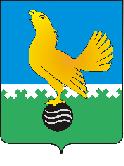 Ханты-Мансийский автономный округ-Юграмуниципальное образованиегородской округ город Пыть-Ях АДМИНИСТРАЦИЯ ГОРОДАтерриториальная комиссия по делам несовершеннолетних и защите их прав                                                                                                  www.pyadm.ru e-mail: adm@gov86.org                                                                                                                                                 e-mail: kdn@gov86org.ruг.   Пыть-Ях,  1 мкр.,  дом  № 5,  кв.  № 80                                                                           р/с 40101810900000010001 Ханты-Мансийский автономный округ-Югра                                                                            УФК по ХМАО-ЮгреТюменская      область     628380                                               МКУ Администрация г. Пыть-Яха, л\с 04873033440)тел.  факс  (3463)  46-62-92,   тел. 46-05-89,                                              РКЦ Ханты-Мансийск г. Ханты-Мансийск42-11-90,  46-05-92,  46-66-47                                                                                  ИНН 8612005313   БИК 047162000                                                                                                                    ОКАТМО 71885000 КПП 861201001                                                                                                                                    КБК 04011690040040000140ПОСТАНОВЛЕНИЕ13.12.2017	№ 452Актовый зал администрации города Пыть-Яха по адресу: 1 мкр. «Центральный», д. 18а, в 14-30 часов (сведения об участниках заседания указаны в протоколе заседания территориальной комиссии).О принимаемых мерах по защите имущественных прав детей (в том числе оставшихся без попечения родителей) в части получения ими алиментовПланом работы территориальной комиссии по делам несовершеннолетних и защите их прав при администрации города Пыть-Яха, утвержденным постановлением территориальной комиссии № 476 от 23.12.2017 на 4 квартал 2017 года было запланировано рассмотрение на заседании территориальной комиссии вопроса «	О принимаемых мерах по защите имущественных прав детей, оставшихся без попечения родителей, в части получения ими алиментов».Согласно информации Отдела судебных приставов по городу Пыть-Яху УФССП России по ХМАО-Югре по состоянию на 30.11.2017 всего в отделе находилось 839 исполнительных производств на общую сумму задолженности 95 958 тыс.руб. (АППГ -1005 исполнительных производств на общую сумму задолженности 93 463 тыс.руб.) в т.ч.:возбуждено в текущем году 454 исполнительных производств (АППГ – 602);окончено в текущем году 503 исполнительных производства на общую сумму задолженности 18 242 тыс.руб. (АППГ – 602 исполнительных производств на общую сумму задолженности 15 338 тыс.руб.), из них: окончено фактическим исполнением - 52 исполнительных производства (АППГ – 64);окончено в связи с направлением копий исполнительных документов в организации для удержания периодических платежей в соответствии с п. 8 ч. 1 ст. 47 № 229-ФЗ «Об исполнительном производстве» - 318 исполнительных производств (АППГ – 269).Остаток исполнительных производств на принудительном исполнении по состоянию на 01.12.2017 составляет 336 исполнительных производств о взыскании алиментных платежей(АППГ – 347), в том числе:направлены копии исполнительных документов в организации для удержания задолженности из заработной платы (другого дохода) должников в рамках 159 исполнительных производств (АППГ - 159);произведено 18 арестов имущества должников (АППГ – 17);составлено 43 протоколов об административном правонарушении по ч.1 ст. 5.35.1 КоАП РФ (неуплата родителем без уважительных причин в нарушение решения суда средств на содержание несовершеннолетних детей, в течение двух и более месяцев со дня возбуждения исполнительного производства) (АППГ – 7);привлечено 12 должников к уголовной ответственности по ч.1 ст. 157 УК РФ (неуплата средств на содержание детей или нетрудоспособных родителей) (АППГ – 17). Снижение количества привлеченных должников к уголовной ответственности за злостное уклонение от уплаты алиментов произошло в связи с декриминализацией ст. 157 УК РФ и введением в действие 15.07.2016 ст. 5.35.1 КоАП РФ.В рамках исполнительных производств на 01.12.2017 вынесено 390 постановлений о временном ограничении на выезд должника из Российской Федерации (АППГ-244).Согласно информации отдела опеки и попечительства администрации города Пыть-Яха по состоянию на 01.12.2017 на учете в отделе состоит 125 детей-сирот и детей, оставшихся без попечения родителей, воспитывающихся в замещающих семьях, в том числе 79 детей, имеющих право на получение алиментов, из них:24 ребенка фактически получают алименты;55 детей не получают алименты по следующим причинам:находятся в розыске 4 родителя 5 детей; не ведутся исполнительные производства в отношении 4 родителей 6 детей ввиду того, что не установлено место нахождения исполнительных документов;взыскание алиментов с 6 родителей на содержание 10 детей временно невозможно из-за нахождения их родителей в отпуске по уходу за ребенком;4 родителя отбывают наказание в местах лишения свободы;родители 34 детей уклоняются от уплаты алиментов без каких-либо уважительных причин.К родителям, уклоняющимся от уплаты алиментов, на содержание детей, оставшихся без попечения родителей, в том числе проживающим за пределами города Пыть-Яха, были приняты следующие меры: 4 родителям ограничен выезд из Российской Федерации;в отношении имущества 3 родителей наложен арест;на заработную плату 5 родителей обращены взыскания;4 родителя предупреждены об ответственности по ст. 5.35.1 КоАП РФ;10 родителей 9 детей привлечены к административной ответственности по ст. 5.35.1 КоАП РФ;7 родителей привлечены к уголовной ответственности по ст. 157 УК РФ;Отделом опеки и попечительства совместно с отделами судебных приставов проводится работа по обеспечению исполнения судебных решений о взыскании алиментов на содержании подопечных детей (проводится ежеквартальная сверка данных по поступлению и исполнению исполнительных документов, регулярно направляются запросы в отделы судебных приставов о принимаемых по взыскании алиментов на содержании детей, оставшихся без попечения родителей). Кроме того, отделом опеки и попечительства было оказано содействие замещающим родителям в составлении и направлении заявлений в суд о взыскании алиментов на содержании 6 подопечных детей.Руководствуясь п. 13 ст. 15 Закона Ханты-Мансийского автономного округа-Югры от 12.10.2005 № 74-оз «О комиссиях по делам несовершеннолетних и защите их прав в Ханты-Мансийском автономном округе-Югре и наделении органов местного самоуправления отдельными государственными полномочиями по созданию и осуществлению деятельности комиссий по делам несовершеннолетних и защите их прав»,ТЕРРИТОРИАЛЬНАЯ КОМИССИЯ ПОСТАНОВИЛА:Информацию отдела судебных приставов по г. Пыть-Яху (исх. №86014/17/205995 от 06.12.2017) и отдела опеки и попечительства администрации города Пыть-Яха (исх. № 21-2364 от 11.12.2017) принять к сведению.Работу по защите имущественных прав детей (в т.ч. оставшихся без попечения родителей) в части получения ими алиментов признать удовлетворительной.Начальнику отдела по осуществлению деятельности территориальной комиссии по делам несовершеннолетних и защите их прав администрации города Пыть-Яха (А.А. Устинов):обеспечить включение в план работы территориальной комиссии на 2018 год рассмотрение вопроса: «О принимаемых мерах по защите имущественных прав детей (в том числе оставшихся без попечения родителей) в части получения ими алиментов» в срок до 28.12.2017;обеспечить размещение данного постановления территориальной комиссии на официальном сайте администрации города Пыть-Яха в срок до 20.12.2017.Пункт 2 (в части исполнения отделом судебных приставов по городу Пыть-Яху) и 3 постановления территориальной комиссии № 427 от 15.11.2017 снять с контроля.Председательствующий на заседании: заместитель председателя территориальной комиссии	А.А. Устинов